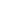 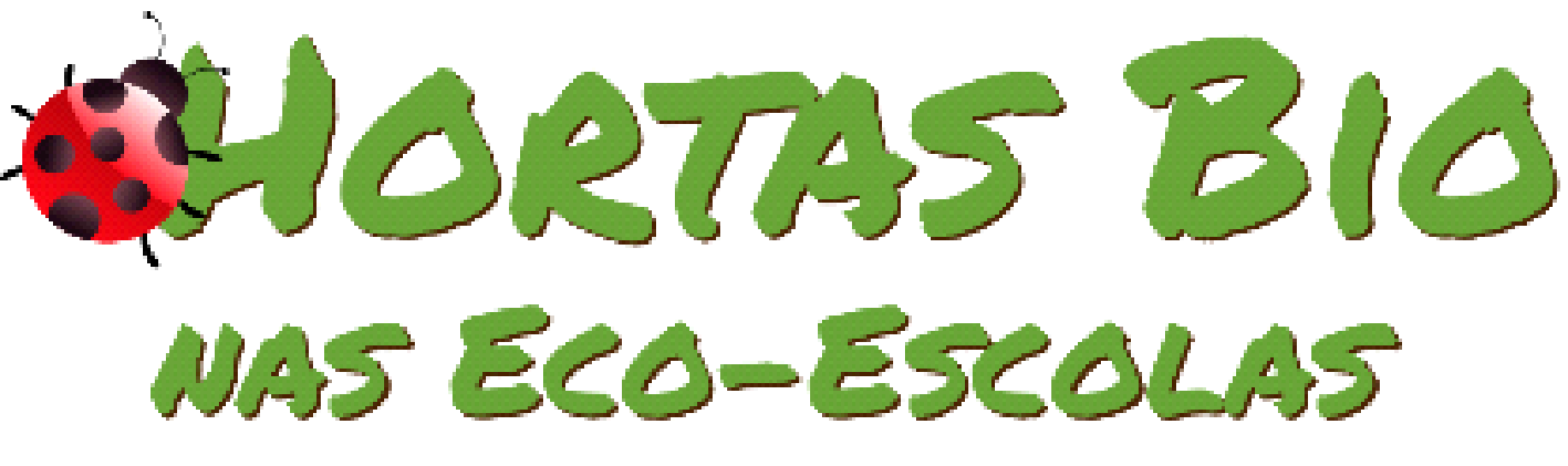 Horta Bio… em casaFicha de RegistoIdentificação da planta escolhidaIdentificação da planta escolhidaNome comum da espécie: AcelgaNome científico: Beta vulgaris var.ciclaQuando colocaste a semente na terra?Atenção: as sementes sem água não germinam! A germinação inicia-se por uma intensa absorção de água.Quando colocaste a semente na terra?Atenção: as sementes sem água não germinam! A germinação inicia-se por uma intensa absorção de água.Data: No mês de março.Data: No mês de março.Quantos dias passaram até ao aparecimento da plântula?Regista este momento com uma fotografia!Não te esqueças: A planta “recém-nascida”, precisa de luz para realizar a fotossíntese, é desta forma que produz o seu próprio alimento.Quantos dias passaram até ao aparecimento da plântula?Regista este momento com uma fotografia!Não te esqueças: A planta “recém-nascida”, precisa de luz para realizar a fotossíntese, é desta forma que produz o seu próprio alimento.Resposta: Entre uma  e duas semanas.Resposta: Entre uma  e duas semanas.Registo semanal do desenvolvimento da planta:Gostaríamos que registasses, se possível, semanalmente, o desenvolvimento da tua planta. Se não se notarem modificações significativas, não necessitas de anotar.O que podes e deves registar?Quanto cresceu? Quantas folhas novas? Apareceram ramificações? Apareceu uma florescência, quando? A planta frutificou? A planta ficou com as folhas amareladas? Murchou? Tem parasitas?R:, Não apareceram ramificações, não ficou com folhas amareladas, não murchou nem teve parasitas.Atenção:Envia para o teu professor, com esta tabela, um conjunto de fotografias que exibam a evolução do crescimento da planta (4 a 8 fotografias).Registo semanal do desenvolvimento da planta:Gostaríamos que registasses, se possível, semanalmente, o desenvolvimento da tua planta. Se não se notarem modificações significativas, não necessitas de anotar.O que podes e deves registar?Quanto cresceu? Quantas folhas novas? Apareceram ramificações? Apareceu uma florescência, quando? A planta frutificou? A planta ficou com as folhas amareladas? Murchou? Tem parasitas?R:, Não apareceram ramificações, não ficou com folhas amareladas, não murchou nem teve parasitas.Atenção:Envia para o teu professor, com esta tabela, um conjunto de fotografias que exibam a evolução do crescimento da planta (4 a 8 fotografias).Semana 1: foi semeada e deixada à luz.Semana 1: foi semeada e deixada à luz.Semana ….. : começou a aparecer o embrião vegetal.Semana ….. : começou a aparecer o embrião vegetal.Semana ….. : foi crescendo, com a luz do sol. Foi regada de dois em dois dias. Semana ….. : foi crescendo, com a luz do sol. Foi regada de dois em dois dias. Semana ….. : ao fim de  mais ou menos vinte dias já tinha folhas e já estava grande, pronta para ser transplantada.Semana ….. : ao fim de  mais ou menos vinte dias já tinha folhas e já estava grande, pronta para ser transplantada.Por fim…Por fim…Por fim…Descreve-nos como foi feita a sementeira:A semente foi colocada num copo de iogurte cheio de húmus. Com o dedo foi feito um buraquinho no meio da terra para a colocar. Foi tapada com terra e regada.Descreve-nos como foi feita a sementeira:A semente foi colocada num copo de iogurte cheio de húmus. Com o dedo foi feito um buraquinho no meio da terra para a colocar. Foi tapada com terra e regada.Descreve-nos como foi feita a sementeira:A semente foi colocada num copo de iogurte cheio de húmus. Com o dedo foi feito um buraquinho no meio da terra para a colocar. Foi tapada com terra e regada.Como foi realizada a manutenção da tua planta?Enquanto esteve no copinho do iogurte foi regada de dois em dois dias. Quando já tinha cerca de 15 cm e 4 folhinhas foi transplantada para a horta mantendo-lhe a terra sempre húmida. Agora já está enorme.Como foi realizada a manutenção da tua planta?Enquanto esteve no copinho do iogurte foi regada de dois em dois dias. Quando já tinha cerca de 15 cm e 4 folhinhas foi transplantada para a horta mantendo-lhe a terra sempre húmida. Agora já está enorme.Como foi realizada a manutenção da tua planta?Enquanto esteve no copinho do iogurte foi regada de dois em dois dias. Quando já tinha cerca de 15 cm e 4 folhinhas foi transplantada para a horta mantendo-lhe a terra sempre húmida. Agora já está enorme.Que materiais utilizaste?O copo de iogurte onde estava a planta, uma enxada para fazer o buraco onde se ia colocar na horta e um  regador para a regar.Que materiais utilizaste?O copo de iogurte onde estava a planta, uma enxada para fazer o buraco onde se ia colocar na horta e um  regador para a regar.Que materiais utilizaste?O copo de iogurte onde estava a planta, uma enxada para fazer o buraco onde se ia colocar na horta e um  regador para a regar.